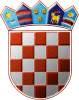 REPUBLIKA HRVATSKAOPĆINSKO IZBORNO POVJERENSTVOOPĆINE ERNESTINOVOKLASA: 013-03/19-02/9URBROJ: 2158/4-19-1Ernestinovo, 7. lipnja 2019.Na osnovi članka 79. stavka 7. Zakona o izboru vijeća i predstavnika nacionalnih manjina ("Narodne novine", broj 25/19), Općinsko izborno povjerenstvo Općine Ernestinovo objavljujeIZVJEŠĆE O VISINI TROŠKOVA IZBORA I NAČINU NJIHOVA KORIŠTENJA U OPĆINI ERNESTINOVO	Za provedbu izbora za članove/članice Vijeća mađarske nacionalne manjine u Općini Ernestinovo, održanih 5. svibnja 2019., u proračunu Općine Ernestinovo osigurana su financijska sredstva, koja su utrošena na sljedeći način:PRIHODIRASHODIOvo izvješće objavit će se na mrežnoj stranici Općine Ernestinovo.IZVOR PRIHODAIZNOS SREDSTAVA (U KUNAMA)Proračun Općine Ernestinovo za 2019. godinu35.675,72Proračun Osječko-baranjske županije za 2019. godinu – za dio naknade članova biračkih odbora2.000,00UKUPNO37.675,72VRSTA TROŠKAIZNOS SREDSTAVA (U KUNAMA)Izborni materijal, glasačke kutije, tisak glasačkih listića i ostalo702,38Naknada za rad biračkih odbora4.000,00Naknada za rad Općinskog izbornog povjerenstva27.000,00Naknada domarima za dežurstvo na biračkim mjestima973,34Naknada troškova izborne promidžbe za izbor članova/članica Vijeća mađarske nacionalne manjine5.000,00UKUPNO37.675,72PREDSJEDNICAERŽEBET VIG-SIMUNIĆ, V. R.